Disclaimer: El coordinador (José P. García-Sabater) no es médico sino ingeniero industrial. Para la redacción han contribuido a este documento también personal médico de diferentes hospitales además de compañeros de profesión. Todos los errores son atribuibles al coordinador principal. Cualquier comentario sobre su contenido será bienvenido y su autor será incorporado en la lista de contributing authors (si lo considera conveniente)Este documento está vivo e irá cambiando con cada sugerencia y mejora. En el repositorio oficial de la UPV  https://riunet.upv.es/handle/10251/140991 se puede encontrar la última versión del documento que no tiene porqué ser esta.Nota PreviaEl Covid-19 seguirá rebrotando a lo largo y ancho de la geografía de un modo estocástico y por tanto no predictible.Que no sepamos dónde y cuándo va a ocurrir no significa que no sepamos que va a ocurrir. Y no sería aceptable que cada hospital/departamento no tuviera una idea clara de cómo va a detectar el brote y enfrentarse a ella.Ese es el objetivo de un plan de contingencia. Este documento pretende ayudar a nuestro sistema sanitario a dotarse de un plan de contingencia basado en datos y evidencias.El plan de contingencia no requiere un cálculo detallado de recursos (más vale un mal plan que ningún plan) pero será más eficiente cuanto a mayor nivel de detalle llegue.El texto en rojo explica el sentido del apartado. En la redacción definitiva puede ser eliminado.El texto en verde y fondo turquesa son datos. El texto en marrón oscuro con fondo verde son  resultados de cálculos. Unos y otros sólo sirven para ilustrar. El cálculo de recursos exige desarrollos informáticos que en la actualidad están operativos en modo prototipo y que deben ser adaptados a las necesidades de cada hospital. En este borrador no se propone un modo específico de programar los horarios o planificar los requerimientos de materiales. El grupo que desarrolla el protocolo (y otros muchos grupos de investigación de la universidad española) están dispuestos a colaborar con quien se lo pida.IntroducciónEste documento pretende servir como plantilla para el desarrollo de un plan de contingencia por hospital o por departamento para el caso de nuevas oleadas de Covid-19. Es razonable pensar que tras el primer episodio de propagación de Covid-19 haya nuevos brotes localizados en diferentes zonas.Por la particularidad de la enfermedad es razonable pensar que la evolución y duración de cada brote, así como el modo de recibirlo será diferente por hospital y por cada departamento.Anticipar la cantidad de pacientes que requerirán atención y su distribución a lo largo del tiempo es difícil por los largos y variables tiempos de incubación y posterior tratamiento. Como además la evolución de nuevos pacientes no es lineal la previsión de requerimientos es difícil.En estos entornos es habitual que la toma de decisiones sea difícil de hacer (un porcentaje no despreciable de los ingresados un determinado día siguen en el hospital semanas después requiriendo recursos), cuando además los requerimientos varían ampliamente de un día a otro.Los recursos pueden ser desde personal (personal médico, personal enfermería, TCAE, celadores, personal de limpieza y seguridad, voluntarios), equipamiento inventariable (camas, UCIs, UCRIs, Equipos de VMNI), EPIs (mascarillas, guantes, gafas, batas…), material de limpieza, medicamentos.Cada hospital/departamento debe decidir qué recursos planificar y cuales dejar que se resuelvan solos en el momento de la expansión del virus en su zona de influencia.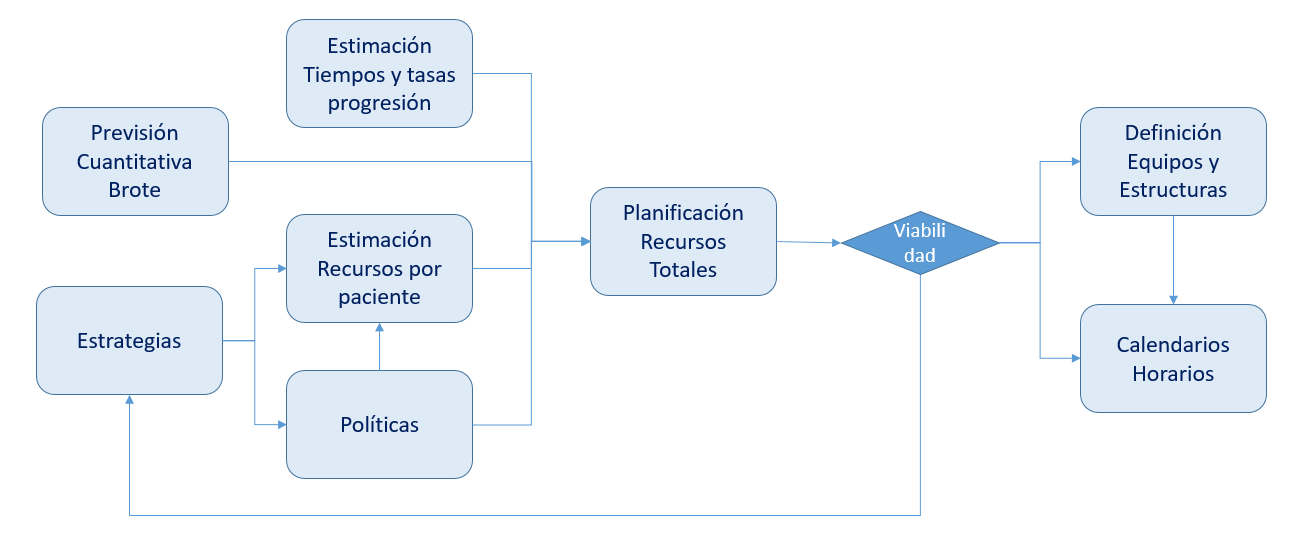 Ilustración 1: Etapas para hacer el planHay que tener en cuenta que la evolución de los pacientes implica que decisiones de un día tienen efecto varias semanas después, y que los recursos necesarios oscilan mucho en función de la etapa en la que se encuentra el paciente.Es por ello que se proponen herramientas cuantitativas para el dimensionamiento de recursos necesarios. Para ello se propone el siguiente esquema de trabajo.El plan debe establecer cuándo incorporar y solicitar más recursos pero también cuando comenzar a derivar pacientes entre servicios o entre hospitalesEl plan de contingencia tratará de definir el esquema en el que se toman y tomarán decisiones, de este modo se reduce la arbitrariedad y el stress.Objetivos EstrategiasFases y alertasOrganización del gabinete de crissiOrganización del Hospital en cada fase del brote Atención a los pacientes CovidContinuidad de la actividad pacientes No-CovidPlan de Formación del PersonalPrever, Planificar, ProgramarPrever las necesidadesPlanificar cómo se van a cubrir y los recursos que son necesarios (personal, equipos, materiales)Programar la actividad en función de los recursos y las necesidadesPlanificación del personal necesario para el broteDetalle de los Procedimientos a seguir para la atención del brotePresupuesto necesario para preparar el plan de contingenciaObjetivos del hospital/departamento durante un brote covid-19Definir cuáles son las prioridades en la definición y ejecución del plan y la toma de decisiones (cada departamento/hospital) facilitará la toma de decisiones mancomunada reduciendo la indefinición y los retrasos en la toma de decisiones.Es importante recordar que las decisiones no son inocuasDejar entrar más pacientes puede suponer bloquear UCIs y quirófanos las UCIs Abrir más camas de hospital sin disponer de personal reduce la capacidad de monitorizar convenientemente a los pacientes.Mantener una organización por especialidades simplifica la gestión del hospital, pero hace recaer la carga de trabajo en un equipo reducido de personas.Cada hospital/departamento debería definir y comunicar sus objetivos, estrategias y políticas. Posiblemente este trabajo es iterativo puesto que es difícil conocer el impacto de las decisiones a priori por ello, junto con la previsión cuantitativa del brote y la estimación de recursos necesarios por paciente será posible definir sus estimaciones de recursos y establecer la validez de estrategias y objetivosNo más de 3-5 prioridades deberían ser tenidas en cuenta. La ordenación de las mismas se puede realizar y cuantificar utilizando técnicas como ANP. Atender eficazmente a los pacientes Covid-19Atender eficazmente a los pacientes No Covid-19Reducir los costes en la gestión del hospital/departamentoGarantizar la sostenibilidad del hospital en el largo plazoMantener invariable la estructura organizativaAtención a los primeros pacientes y retorno a la normalidad asistencial a la mayor brevedadEstrategiasTres son las estrategias básicas ante un nuevo brote localizado en una determinada región geográfica:Asumir que los pacientes Covid son pacientes normalesEstablecer un sub-hospital paralelo para atender a los pacientes CovidDerivar a los pacientes Covid a otro hospitalLas estrategias se pueden combinar en función de tipos de pacientes, de la etapa en la que se encuentran y de la situación de las zonas limítrofes. Y además pueden cambiarse en medio del brote si ha sido definido en la planificación de las fases.En cualquier caso deberían explicitarse.Deben explicitarse también las estrategias respecto a los recursos. Existiendo varias alternativas en cada casoMayor o Menor Centralización en la contratación de personalMayor o Menor centralización en el almacenamiento de materialesMayor o Menor centralización en el almacenamiento de equiposFases de BroteLa difícil prognosis de la evolución de cualquier brote hace recomendable establecer hitos que llevarían a la activación de diferentes fases (cada uno de ellos con un plan diferente, o con compuertas de salida diferentes)Hay que definir los indicadores que activan este plan en sus diferentes fases.Cantidad de pacientes UCI normales en el hospitalNúmero de infectados positivos en áreas geográficas con las que nuestra zona tiene relación.Número de accesos a urgencias respiratorias.Aglomeraciones o movimientos masivos de personas con origen en posibles focos de infección.La conexión entre el área de influencia de un hospital y las “zonas limítrofes” no debe limitarse a una relación geográfica (hay herramientas estadísticas e indicadores de movimiento que pueden generar un mapa de conectividad adecuada).No parece razonable admitir pacientes en el hospital que no van a poder ser transferidos a la UCI del mismo hospital cuando empeoren. Es más seguro transportar pacientes en fases iniciales que en fases avanzadas. La evolución entre fases lo determinará el número de pacientes que entran diariamente más los pacientes ya ingresados, así como la cantidad de pacientes en UCI.En cada fase puede cambiar la organización del hospital e incluso la cadena de mando. Deberán cambiar los criterios de triaje, derivaciones y altas.El centro de mando cuando se activa el plan de contingenciaOrganización del gabinete de crisisEl hospital/departamento debe establecer un gabinete de crisis que aporte información, tome decisiones y comunique los planes tanto internamente como al exterior.Podría incluir personal de los servicios personal médico, personal enfermería, mantenimiento, farmacia, compras, recursos humanos, comunicación…ComunicaciónEl plan debería establecer mecanismos para generar y compartir información desde el gabinete de crisis hacia los diferentes stakeholders:Gerencia del departamento/hospitalServicios directamente implicadosRecursos HumanosPacientes y familiaresPúblico del ámbito de influenciaContinuidad de la atención regularLa existencia de la pandemia y/o las decisiones políticas asociadas no eliminan la continuidad de otras afecciones o tratamientos. El gabinete de crisis debe incorporar personal que identifique los recursos necesarios para mantener la actividad.Atención al broteEl brote que desata la crisis debe tener un gestor de recursos que vaya ampliando/contrayendo su ámbito de trabajo.Debe tener en cuenta que los recursos deben crecer de modo coordinado: no es lógico abrir plantas de atención al paciente si no va a haber equipos de protección para el personal sanitario.Recursos HumanosEl stress al que se somete al personal sanitario durante la situación de crisis debe ser tratada explícitamente. Mayor stress, mayor número de errores, menor número de sanitarios, mayor stressOrganización del hospital durante el broteOrganización para atender el covidEl hospital (o departamento debe decidir cómo se organizará cuando se active la alarma por posible crecimiento de la infección en su área de influencia).Se proponen algunos modos básicos de organización, y evidentemente hay más.Derivar todos los pacientes susceptibles de ser positivos a Covid-19 a otro hospital. El hospital mantiene su actividad convencional, los pacientes aceptados antes de la “declaración de alarma” se quedan en el hospital con la atención convencional.Mantener la organización por servicios que atienden al paciente (neumología, interna, infecciosas…) desde la entrada hasta la salida del hospital. Fusionar servicios directamente afectados manteniendo el resto de especialidades en su actividad normal.Fusionar todos los servicios en la atención al paciente. Estructurar la organización por fases, en función de la evolución del brote. Los personal médico (de todas las especialidades) se incorporarán a equipos de trabajo que atenderán a los pacientes en las diferentes etapas de evolución de los pacientes.Planificación de continuidadUn punto específico del plan de contingencia debe explicar cómo se dota de continuidad. El plan debe establecer cómo se piensa seguir dando el servicio a los pacientes NoCovid durante el brote en sus diferentes fases y tras el brote.Al mismo tiempo debe establecer los protocolos de actuación ante cualquier paciente y personal que entre en el hospital puesto que es susceptible de ser asintomático y por tanto vector de infecciónPlan de Formación para el personal del hospitalParece obvio que la formación a todo el personal facilitará la comunicación y la toma de decisiones.El plan de formación debe considerar a todo el personal (incluyendo subcontratas).Son necesarios al menos tres planes de formación paralelos:Formación en técnicas específicasFormación en la estructura de trabajo que implanta este plan de contingencia.Probablemente las sesiones de formación servirán para capturar información que permita mejorar este plan de contingencia.Probablemente hay que crear material de formación para pacientes, sobre todo para pacientes que van a ser aislados en hoteles u otros entornos no hospitalarios, sin haber recibido el alta definitiva y personal de contratas externas (limpieza, seguridad)Prever, planificar, programarPrevisión de la extensión del brote en el área geográficaPoblación atendidaCada hospital/departamento atiende a un cierto tipo de población (diferente edad) en un entorno diferente (más o menos urbano, con mayor o menor uso de vectores de contagio –transporte público, uso de recursos comunes, densidad de población) que exigirá realizar previsiones particularizadas por departamento.Es importante destacar que para el cálculo de recursos necesarios no es necesario el nivel de precisión y certidumbre que se utiliza para tomar decisiones de tipo médico según la situación clínica de cada paciente. A mayor nivel de detalle de la población que atiende el hospital más acertada será la previsión.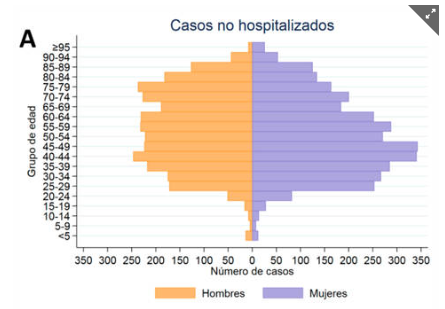 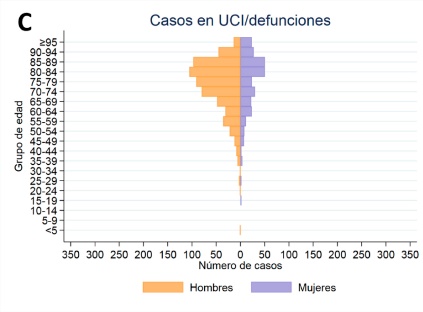 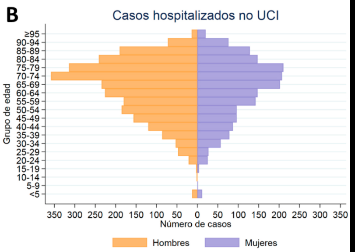 Factores que se han tenido en cuenta para la previsión de ingresos y carga de trabajo en el hospital/departamentoevolución de ingresos por el brote de la infecciónLa evolución de la infección depende de factores todavía no convenientemente conocidos. Diferentes modelos dan lugar a diferentes resultados. Para el cálculo de los recursos necesarios en la actualidad se utiliza el pico (ingresos por día) y el tiempo desde el inicio del brote hasta el pico.Esta evolución habrá que estimarla para cada hospital/departamento y permitirá anticipar el impacto.En la medida en que la realidad se adelante o se retrase respecto a la previsión permitirá saber cómo se adelantará o retrasará la incorporación de los recursos.Cada hospital departamento deberá considerar al menos un escenario en la realización del plan.La herramienta puede mejorarse en función de los datos que se puedan conseguir desde los servicios de documentación de cada hospital.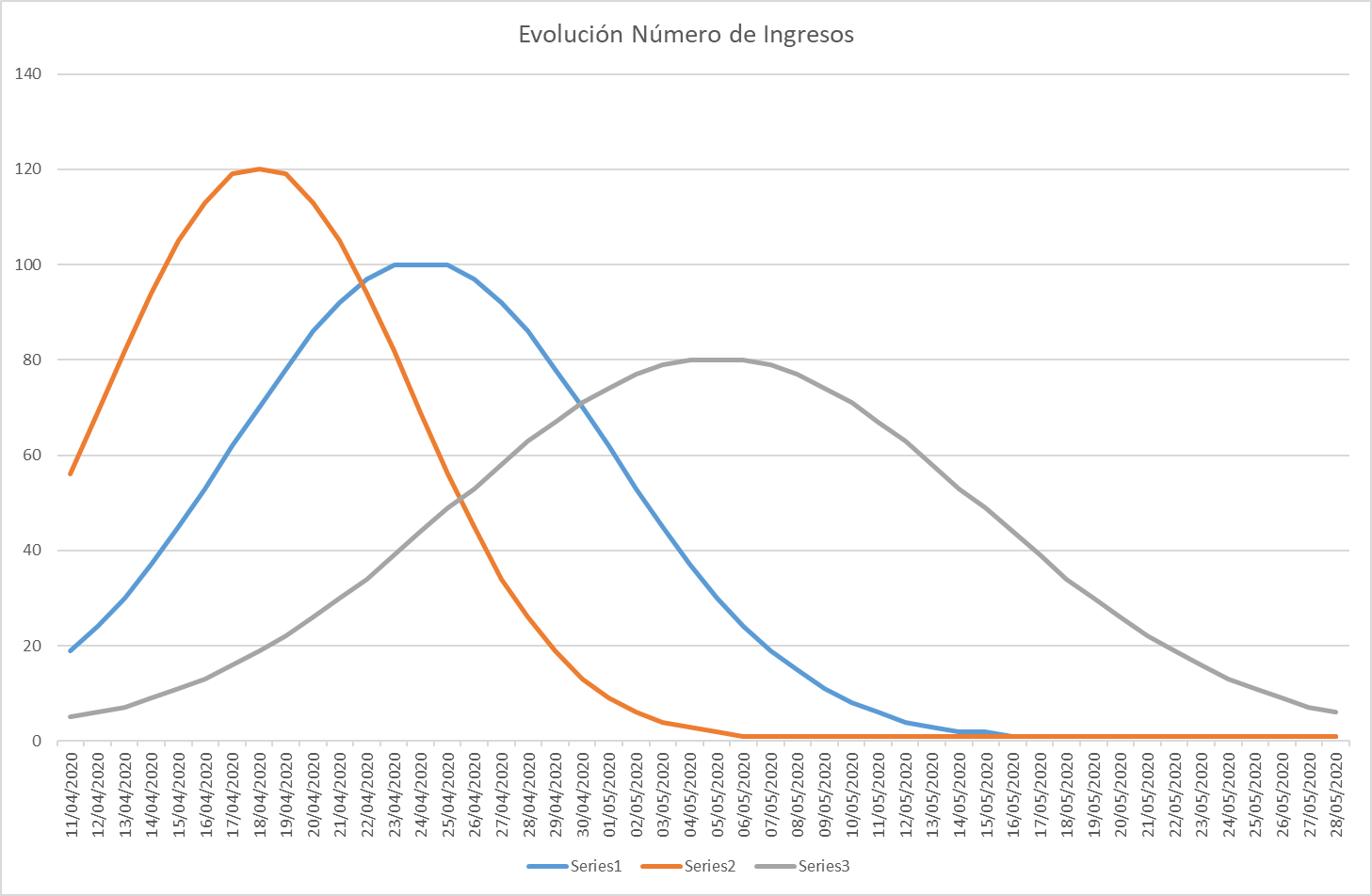 Trayectoria de los pacientes covid a través de las diferentes etapasLa división por etapas facilita el tratamiento de los datos y la precisión en el dimensionamiento de recursos. Los datos a utilizar aquí tienen el único propósito de ayudar a dimensionar recursos, no de definir tratamientos (es por ello que la sensibilidad de los parámetros es reducida)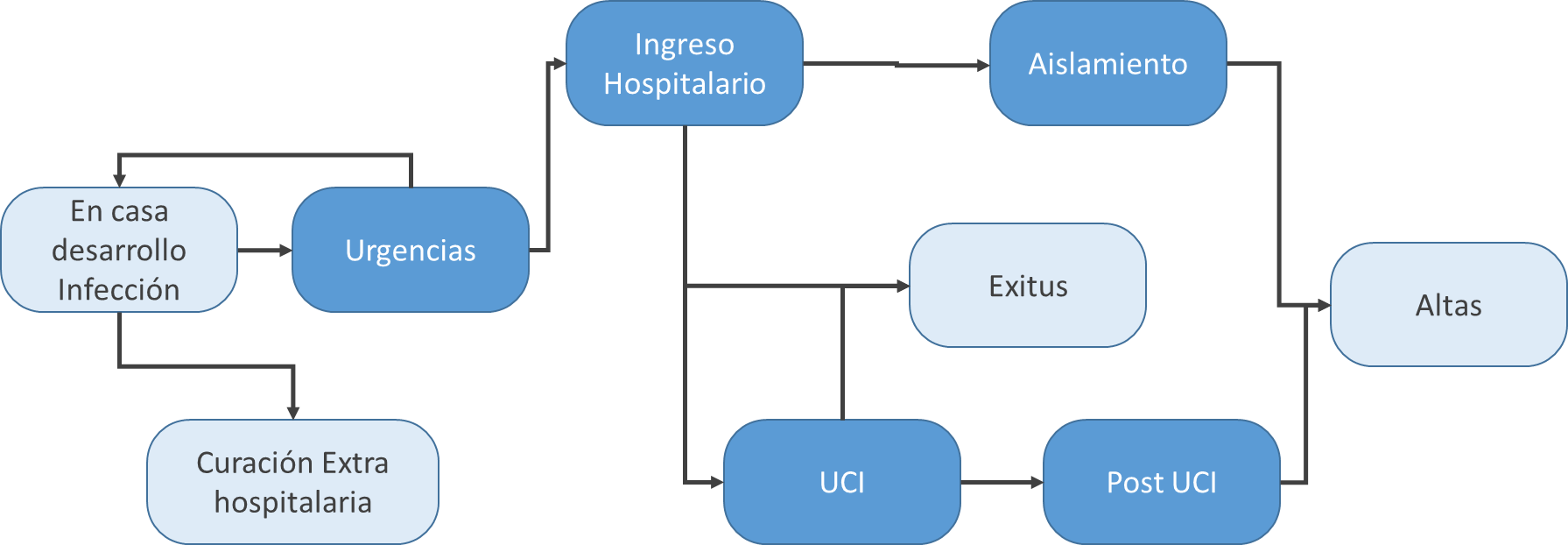 La progresión de los pacientes Covid-19 puede ser tipificada de varias maneras. Mayor detalle en la tipificación permitirá estimar la estancia de los pacientes en el sistema. En principio, salvo que el hospital/departamento proponga otro modelo la tipificación tiene una estructura que distingue 5 etapas en la trayectoria:Urgencias/TriajeIngreso Prediagnóstico sospechoso de Covid-19Ingreso HospitalarioEstancia UCIEstancia PostUCIAislamiento tras AltaEn este documento además de cuantificar las ratios de cada trayectoria y tiempos de estancia se define la política que define el hospital en la gestión de recursos.Este algoritmo de progresión debería ser revisado y ajustado con datos que permitan discriminar mejor las etapas de progresión de los pacientes.Diferenciar la progresión según tipología de pacientes permitirá realizar una planificación de recursos más ajustada.Existen otros modos de modelar, y por tanto modelos alternativos que pueden ser utilizados.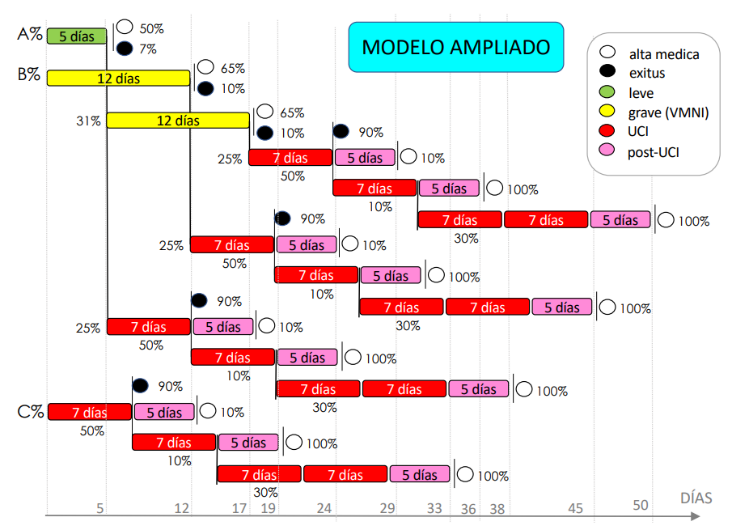 Por ejemplo en el gráfico anterior se ha distinguido entre diferentes tipos de pacientes que tienen diferente progresión. El % de ABC es resultado de la población que atiende el hospital y de los protocolos de triaje que se apliquen.Las tasas de comorbilidad y el tamaño del hospital podrían ayudar a definir si es importante definir dos tipos de servicios covid-19 los que son específicamente respiratorios o los que exigen un tratamiento más holístico dada su pluripatología.UrgenciasEn Urgencias cada hospital tiene una tasa de entrada de pacientes y un porcentaje de ellos requieren ingreso. En esta tabla se trata de cuantificar la cantidad de pacientes que habitualmente accede al hospital por motivos respiratorios y la cantidad de pacientes que ingresarán.Hay que plantearlo para las diferentes estaciones del año que tienen afecciones diferentes.Tabla 1: Pacientes por Urgencias en Estación bajaTabla 1: Pacientes por Urgencias en Estación AltaHay que estimar (en función de la población atendida y de la política de comunicación con la población) cuántas personas serán atendidas y el porcentaje de las mismas que exigirán ingresos.La mayor severidad en el triaje puede suponer que un paciente rechazado un día se convierta en un paciente que entra algunos días más tarde con peor pronóstico. La menor severidad en el triaje redunda en uso de recursos mayor en la fase de hospitalización pero en una probabilidad de transición a UCI menor (es posible en función de datos que desconocemos que el uso de la UCI sea el mismo o menor), y también es posible que se transfieran necesidades de recurso humanos desde UCI a planta (pacientes hospitalizados con síntomas menores requieren estancias más largas pero no requieren traslado a CI)…. Todo esto debiera ser analizado con datos objetivos, en función de los diferentes protocolos que han aplicado los diferentes servicios y hospitales.Ingreso PrediagnósticoLos pacientes en prediagnóstico estarán un tiempo que depende de los laboratorios de análisis. Un porcentaje de los pacientes ingresados prediagnóstico dará positivo o dando negativo sus síntomas indicarán sospecha de falso negativo.Hay  que prever el comportamiento “anómalo” del sistema ante diferentes órdenes. Por ejemplo, podría ocurrir que ante la orden “sólo se aceptan sospechosos covid” se incremente anómalamente el número de sospechosos covid.Cada hospital debe definir las salas dedicadas a este ingreso. Dado que son las primeras que serán necesarias debe estar claramente definido su plan de expansión.El hospital debiera definir una política en la que todo su personal y cualquier paciente sea sometido a prueba de coronavirus en cualquier caso.En algún lugar habría que establecer los equipos de microbiología que hacen falta para diagnosticar más rápidamente y en más cantidad (uso de equipos de laboratorios, universidades…)En este plan los sospechosos de falso negativo se considerarán positivos. Cada hospital según la severidad de su triaje y la población atendida tendrá porcentajes diferentes.Tabla 1: Estimación diagnósticoEl hospital puede definir una política por la que atiende en urgencias pero no procede al ingreso sino que recomienda la derivación a otro centro en función de las características del paciente.Ingreso con diagnósticoCon el diagnóstico del paciente se mantiene ingresado o se deriva. El diagnostico puede ser positivo o negatio.El tiempo de estancia y la progresión del mismo son difíciles de establecer se trata en esta tabla de establecer una trayectoria que servirá para dimensionar recursos no para realizar prognosis de los pacientes reales (por ello el error asumible es grande)Tabla 1: Estimación estancia hospitalariaLas altas tras esta etapa exigen un cierto aislamiento que deberá ser considerado en la asignación de recursos necesarios: hospital y personal.Las tasas de comorbilidad podrían ayudar a definir si es importante definir dos tipos de servicios covid-19 los que son específicamente respiratorios o los que exigen un tratamiento más holístico, y eso podría ayudar a crear equipos de personal médico especializadosLa diferenciación entre tipos de pacientes exige más datos y permite afinar mejor el modelo.Estancia en UCI - UCRITabla 1: Estimación estancia UCI-UCRIEn el momento de escribir este protocolo se desconoce cómo de extendido está en los diferentes hospitales la presencia de Unidades de Cuidados Respiratorios Intermedios (UCRI).  La diferenciación entre tipos de pacientes exige más datos y permite afinar mejor el modelo y permitiría definir qué tipos de pacientes pueden soportar una UCRI y cuales no.Estas unidades se encargan de la atención a pacientes que requieren VMNI por insuficiencia respiratoria aguda o agudizada; b) atención a pacientes que son dados de alta de una UCI y requieren un período de vigilancia intermedia; c) el destete prolongado con traqueotomía. El correcto uso de las UCRI consigue que las UCI generales dispongan así de más camas libres que pueden emplearse de forma más apropiada o la posibilidad de que la UCI pueda llevar a cabo altas más tempranas en los pacientes que han superado la fase aguda de su enfermedad, pero que todavía requieren cuidados personal médico o de personal enfermería especializados, o VMNI para facilitar el destete, aspectos que no pueden ser ofrecidos en las áreas de hospitalización convencional.La ubicación de estas unidades debería tener un buen acceso a la planta de neumología y/o a la UCI. Podrían organizarse en salas abiertas con camas o en las mismas habitaciones de una sala de hospitalización. En estas unidades los pacientes deben ir monitorizados. Si se organiza en habitaciones individuales sería interesante dotarlas con cámaras de video y audio para escuchar las alarmas de las alteraciones detectadas por los monitores ya que la habitación debe estar cerrada según las recomendaciones actuales. Estas unidades deben estar dotadas con recursos materiales y personales adecuados, personal experto (personal médico neumólogos, Personal enfermería, TECAE… y equipos de ventilación mecánica no invasiva, aspiración… Estancia post-UCILa salida de la UCI exige una adaptación hospitalaria que deberá ser considerado en la asignación de recursos.Crear una unidad multidisciplinar Post-UCI puede sugerir mejores modos de actuación. El personal de rehabilitación podría preparar material audiovisual para que los pacientes aislados puedan hacer sus ejercicios. Eso puede exigir que las contratas de televisión deban emitir en sus pantallas los ejercicios (lo que exige negociarlo previamente)Tabla 1: Estimación estancia PostUCIAislamiento post hospitalizaciónLa salida de la UCI exige una adaptación hospitalaria y es posible que un cierto aislamiento pseudo hospitalario que deberá ser considerado en la asignación de recursos.Estimación de recursos por paciente covidLa división por etapas facilita el tratamiento de los datos y la precisión en el dimensionamiento de recursos. Para poder definir los recursos es necesario es necesario definir la política y la configuración física (arquitectónica) del espacio que será diferente del hospital.Es evidente que una situación de emergencia exige modos alternativos de organización (y un aprendizaje del mismo). No parece lógico que el 80% de la capacidad instalada se concentre en un 30% de la jornada (lo que ocurre si se mantiene la estructura 08:00-15:00 de L a V). Evidentemente eso tiene costes relevantes, pero mayores son los costes ligados a trabajar con picos.UrgenciasEn diferentes hospitales se han utilizado diferentes instalaciones para dar servicio de urgencias. Se trata en este punto que el hospital establezca su propuesta en función de sus recomendaciones.Mantener las urgencias como están en situación regularSacar la recepción de urgencias al parking Separar las urgencias respiratorias de las no respiratoriasPoner a personal médico en la primera fase de recepciónInstalacionesConfiguración de cada instalación física por ejemplo sala de 10 m2 con sillas para 20 pacientesPersonal necesario en urgenciasNota: se asume que es el número de personas que deben estar presentes durante 24/7. Cualquier otra estimación debiera ser explícitamente indicada.MaterialSuponemos que harán falta EPIs para el personal y litros de lejía adicionales, Ingreso PrediagnósticoLos pacientes en prediagnóstico estarán un tiempo que depende de los laboratorios de análisis. Un porcentaje de los pacientes ingresados prediagnóstico dará positivo o dando negativo sus síntomas indicarán sospecha de falso negativo.Cada hospital debe definir las salas dedicadas a este ingreso. Dado que son las primeras que serán necesarias debe estar claramente definido su plan de expansiónEl hospital puede definir una política por la que atiende en urgencias, pero no procede al ingreso, sino que recomienda la derivación a otro centro en función de las características del paciente.InstalacionesConfiguración de la instalación física. Nombre de la sala metros cuadradosGimnasio de Rehabilitación 250 m2. 40 camas.Capacidad en camasPersonalNota: se asume que es el número de personas que deben estar presentes durante 24/7. Cualquier otra estimación debiera ser explícitamente indicada.Todos los números han sido inventados para ilustrar el documento. Se dispone de una herramienta que a partir de los datos es capaz de realizar la previsión de necesidades.MaterialHarán falta EPIs para el personal y litros de lejía adicionales.Y jeringas y sabanas limpias (y que limpiar)Ingreso con diagnósticoInstalaciones hospitalizaciónConfiguración de la instalación física. Probablemente el hospital tendrá un plan de ir abriendo plantas en función de su disponibilidad. Hay que recordar que más camas llenas obligan a más personal médico y a más EPIs.Y más ingresos con diagnóstico positivo son más pacientes que llegarán a requerir UCI o UCRI en el futuroSería interesante que el hospital indicara en qué orden va a ir abriendo las salasCapacidad en camasPersonal hospitalizaciónEs difícil estimar las necesidades de personal pero no disponer del personal necesario para los pacientes ingresados y asumir que el equipo se hará cargo sin estimar las necesidades implica:Pacientes que fallecen por falta de monitorización efectivaPersonal que comete errores y se infectaNota: se asume que es el número de personas que deben estar presentes durante 24/7. Cualquier otra estimación debiera ser explícitamente indicada.Nota: Sería interesante dividir al personal entre los que atienden pacientes y los que rellenan informes puesto que las necesidades de equipamiento y formación varían.Nota: Quizá sería interesante dividir al personal según las etapas que va atravesando el paciente por las diferentes necesidades y riesgos que se corren.Nota: Es posible que los pacientes ingresados y en aislamiento tengan necesidad de comunicarse con el exterior, y los familiares necesitan recibir información. Se debería tener en cuenta dicha circunstancia. Quizá convendría estimarlos independientementeMaterial hospitalizaciónSuponemos que harán falta EPIs para el personal y litros de lejía adicionales en función del número de pacientes hospitalizadosY jeringas y sabanas limpias (y que limpiar)Estancia en UCI – UCRISe denomina UCI no sólo al espacio habitualmente destinado a UCI sino los espacios habilitados o que se pueden habilitar.Personal UCIMaterial UCI-UCRISuponemos que harán falta EPIs para el personal y litros de lejía adicionales en función del número de pacientes hospitalizadosY jeringas y sabanas limpias (y que limpiar)Estancia post-UCILa salida de la UCI exige una adaptación hospitalaria y es posible que un cierto aislamiento pseudo hospitalario que deberá ser considerado en la asignación de recursos.Personal POST-UCIMaterial post-UCISuponemos que harán falta EPIs para el personal y litros de lejía adicionales en función del número de pacientes hospitalizadosY jeringas y sabanas limpias (y que limpiar)Aislamiento post hospitalizaciónLas altas tras esta etapa exigen un cierto aislamiento que deberá ser considerado en la asignación de recursos necesarios: hospital y personal.La comunicación con el paciente exige personal especializado y con formación (y probablemente también formación al paciente).La salida de la UCI exige una adaptación hospitalaria y es posible que un cierto aislamiento pseudo hospitalario que deberá ser considerado en la asignación de recursos.Personal POST-HOSPITALIZACIÓNMaterial hospitalizaciónSuponemos que harán falta EPIs para el personal y litros de lejía adicionales en función del número de pacientes hospitalizadosY jeringas y sabanas limpias (y que limpiar)Cálculo de Recursos para el plan previstoTodos los datos anteriores deben conducir a una estimación del número de pacientes en las diferentes etapas y salas que permitirán estimar los recursos necesarios en función de los diferentes escenarios.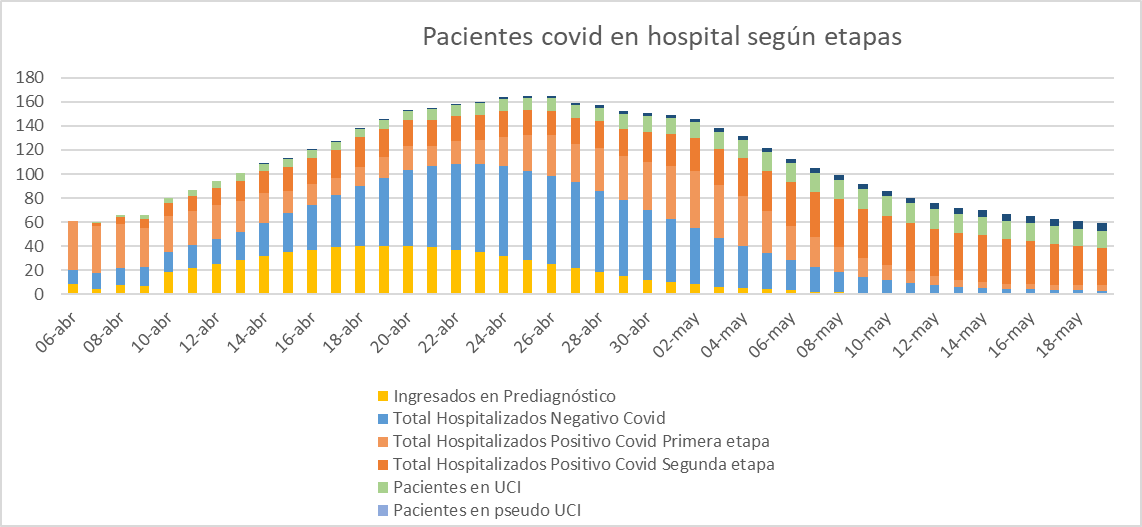 Personal necesarioDado que el tiempo que es necesario mantener la activación del estado de alerta es prolongado en el tiempo hasta que el nivel de utilización de recursos vuelve a niveles normales, es conveniente establecer un calendario laboral que sea soportable por el personal implicado y no afecte a la calidad del servicio.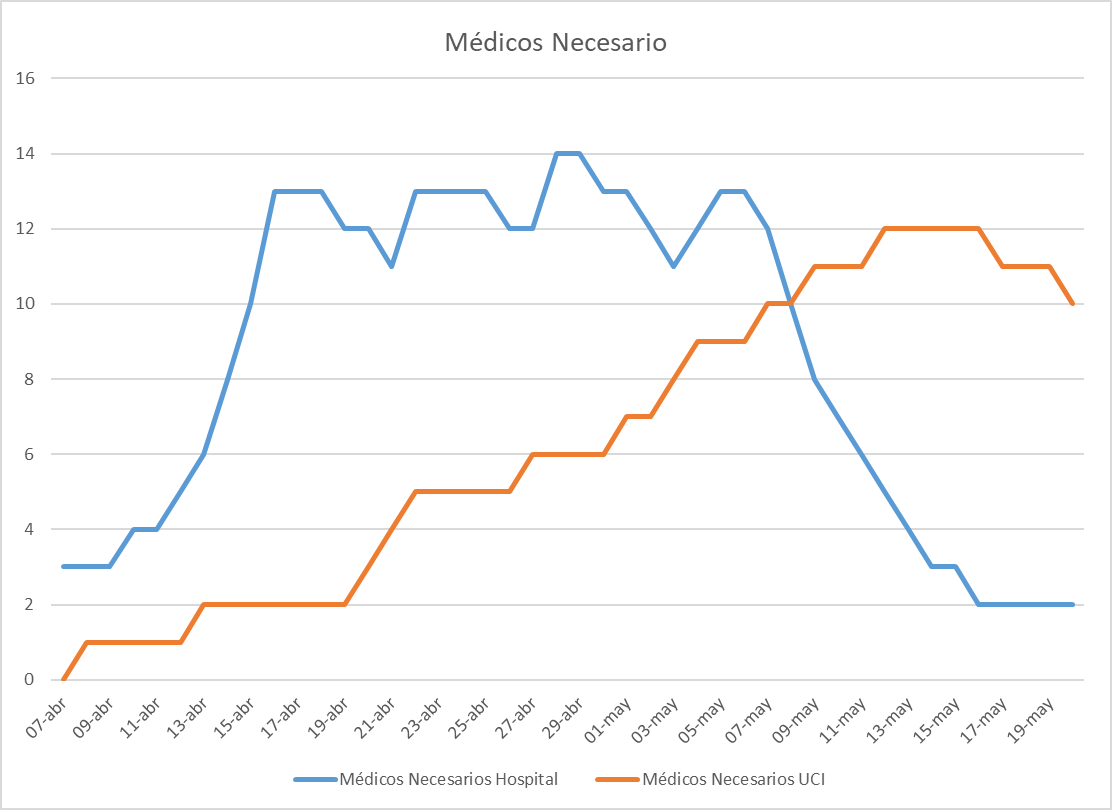 La división en semanas, dada la evolución de los brotes, puede ser excesiva. Probablemente se debería planificar en periodos de 3 días. La definición del periodo básico facilitará el modo de realizar turnosEstimación Personal médico NecesariosEstimación Personal enfermería NecesariosEstimación TCAE NecesariosEstimación Celadores NecesariosTeniendo en cuenta la previsión de trayectoria de pacientes y la cantidad de recursos para dar un servicio de calidad de pacientes se podrá establecer la cantidad de personal que será necesario para dar servicio a los pacientes.Equipamiento médico inventariableLa adecuada atención a los pacientes (y a sus familias) exige recursos que deben estar disponibles durante todo el tiempo que implique la brote.Parte de los equipos se pueden poner entre secciones del hospital y se pueden traer de otros hospitales (del mismo modo que se pueden enviar a otros sitios). Suministros FarmacéuticosMaterial fungible y consumible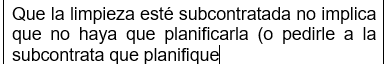 Programación de ActividadesUna vez definidos los planes es el momento de realizar programas de trabajo para el personal.Los programas (calendarios y horarios) pueden tener estructuras diferentes según hospitales.Las diferentes especialidades debieran tomar el control de las áreas que mejor conocen la situación por ejemplo las UCRIs quizá deban estar al cargo de neumólogos, las UCI por inteivistas, las postUCI por neumólogos o intensivistas, la hospitalización al cargo de internistas. Otras especialidades médicas pueden apoyar a la hospitalización de pacientes menos complejos, atender transversalmente a pacientes complejos mediante interconsultas, apoyar en actividades no esenciales a los personal médico responsables (soporte administrativo, vigilancia de cumplimiento de medidas de seguridad…)Eso llevará a organizaciones diferentes, que se asignan por grupos de trabajo (para mejorar la coordinación) Y exigen poner el nombre del personal. Por ejemplo, 4 equipos de trabajo con turnos de 12 horas siguiendo un esquema ABCDABCDABCD… hacen 44 horas semanales. GlosarioAutores y contribuidoresJosé P. García-SabaterJuan A. Marin-GarciaVicente Giner GalvañJose Miguel SeguíPilar Vidal-CarrerasMarta García MifsudFrancisca SempereJesús SeguíJulio J. Garcia-SabaterJulien MaheutLlanos CuencaCristobal MirallesCarmen Garcia FenollarReferencias utilizadashttp://www.euro.who.int/__data/assets/pdf_file/0004/78988/E93006.pdfhttps://www.who.int/influenza/gisn_laboratory/national_influenza_centres/pandemic_contingency_planning_checklist_nics.pdf?ua=1https://www.ecdc.europa.eu/sites/default/files/documents/COVID-19-guidance-health-systems-contingency-planning.pdfhttps://www.archbronconeumol.org/es-unidades-cuidados-respiratorios-intermedios-definicion-articulo-13078653Pla de contingencia de Vall d’Hebron per fer fornt a l’epidèmia del SARS-COV-2https://www.mscbs.gob.es/profesionales/saludPublica/ccayes/alertasActual/nCov-China/documentos/20200404_ITCoronavirus.pdfhttps://www.mscbs.gob.es/profesionales/saludPublica/ccayes/alertasActual/nCov-China/documentos/Actualizacion_74_COVID-19.pdfNombreDescripiciónIndicadorBrote Fase 0 PreparaciónNúmero de Ingresos Covid Acumulados=0Brote Fase 1La cantidad de pacientes acumulado durante todo el brote no superará la capacidad de los servicios directamente implicados (neumólogos, internistas, infecciosas…)Número de Ingresos Covid Acumulados>1Urgencias respiratorias en nuestra zona o en zonas limitrófes >5Número de camas libres UCI >20Borte Fase 2La cantidad de pacientes durante todo el brote NO superará la capacidad de los recursos excepcionalesNúmero de Ingresos Covid Acumulados<120Número de urgencias diarias < 50Urgencias respiratorias en nuestra zona o en zonas limitrófes >100Número de camas libres <20Brote Fase 3La cantidad de pacientes hospitalizados durante todo el brote superará la capacidad de los recursos excepcionales.Número de Ingresos Covid Acumulados>120Número de urgencias diarias > 50Urgencias respiratorias en nuestra zona o en zonas limitrófes >100NombreDecisiones que se tomanConcretandoBrote Fase 0 Preparación del PersonalAcopio de recursos fungiblesHoras de FormaciónCantidad de producto a adquirirCantidad de EPIsBrote Fase 1Activación gabinete de crisisHabilitación de nuevos protocolos y horariosPreparación de recursos excepcionalesPlanificación de apertura de los recursos excepcionalesAprovisionamiento de MaterialesModificación de Horarios y CalendariosBorte Fase 2Modificación de la organización del hospitalPolíticas de derivación de pacientes desde Urgencias, Hospitalización, UCIsDrenaje de otros enfermosApertura de recursos excepcionalesContratación de PersonalRecepción de recursos desde otros departamentosBrote Fase 3Políticas de Derivación de pacientes desde las diferentes fases y en función de la prognosisCierre de nuevas entradasDerivación de pacientesDrenaje de pacientesFactorDescripciónCuantificaciónTotal Población125000Movilidad PoblaciónAlta – desplazamientos trabajo, turismo…Baja - Alta –población que trabaja fueraEdad PoblaciónLa población añosa tiene peor pronóstico y acceso a UCI más rápidoPorcentaje de población por encima de los 60 años superior al 20%Otros Factores de Riesgo ComorbilidadCantidad de pacientes con riesgos de comorbilidad CIE-1010000Pacientes por Día (mínimo)Pacientes por Día (máximo)% Requieren IngresoUrgencias Respiratorio Habitual10255%Urgencias No Respiratorio Habitual5010010%Pacientes por Día (mínimo)Pacientes por Día (máximo)% Requieren IngresoUrgencias Respiratorio Habitual306015%Urgencias No Respiratorio Habitual5010010%Mediana tiempo hasta (días)Máximo tiempo hasta (días)%Positivos%Negativos%SospechososDiagnóstico2380%10%10%Porcentaje del TotalEstancia Media% Alta% UCI% Aislamiento% ExitusEspecialidadPacienteTipo110%20%50%40%10%InternoPacienteTipo230%610%70%10%10%InternistaPacienteTipo320%680%5%13%2%NeumologíaPacienteTipo440%1250%10%35%5%NeumologíaEstancia Media% Post UCI% ExitusFactible UCRIPacienteTipo1410%90%NoPacienteTipo2710%90%NoPacienteTipo31490%10%10%PacienteTipo43095%5%5%Mediana tiempo hasta (días)Máximo tiempo hasta (días)Estancia Post UCI610Mediana tiempo hasta (días)Máximo tiempo hasta (días)Estancia Post UCI1214Número MínimoAdicional por cada 10 pacientes recibidosPersonal médico11Personal enfermería12TCAE22Personal Administración11Celadores12Personal de Seguridad11Personal de Limpieza12Número Capacidad Camas40Número MínimoAdicional por cada 10 pacientes recibidosPersonal médico11Personal enfermería12TCAE12Personal Administración1-Celadores21Personal de Limpieza2-Capacidad CamasDias hasta la puesta a disposiciónPlanta 2 Este500Planta 5 Centro405Planta 5 Este5010Planta 3 Oeste5522Número Mínimo por salaAdicional por cada 10 pacientes recibidosPersonal médico11Personal enfermería22TCAE22Personal Administración1-Celadores3-Personal de Limpieza2-Capacidad CamasDías hasta la puesta a disposiciónSala UCI202Quirófanos105Equipos UCRI1010Número Mínimo por salaAdicional por cada 10 pacientes recibidosPersonal médico22Personal enfermería44TCAE44Personal Administración1-Celadores3-Personal de Limpieza2-Número Mínimo por salaAdicional por cada 10 pacientes recibidosPersonal médico11Personal enfermería24TCAE44Personal Administración--Celadores--Personal de Limpieza2-Número Mínimo por salaAdicional por cada 10 pacientes recibidosPersonal médico11Personal enfermería24TCAE44Personal Administración--Celadores--Personal de Limpieza2-Semana 1Semana 2Semana 3Semana 4Semana 5Semana 6Semana 7Semana 8Urgencias33433221Prediagnóstico22211100Hospitalización23332211UCI23455432UCRI22334332Post-UCI11112222Aislamiento01223343Semana 1Semana 2Semana 3Semana 4Semana 5Semana 6Semana 7Semana 8Urgencias66866442Prediagnóstico44422200Hospitalización46664422UCI4681010864UCRI44668664Post-UCI22224444Aislamiento02446686Semana 1Semana 2Semana 3Semana 4Semana 5Semana 6Semana 7Semana 8Urgencias66866442Prediagnóstico44422200Hospitalización46664422UCI4681010864UCRI44668664Post-UCI22224444Aislamiento02446686Semana 1Semana 2Semana 3Semana 4Semana 5Semana 6Semana 7Semana 8Urgencia33433221Prediagnóstico22211100Hospitalización23332211UCI23455432UCRI22334332Post-UCI11112222Aislamiento01223343Semana 1Semana 2Semana 3Semana 4Semana 5Semana 6Semana 7Semana 8Camas Hospitalización1351651951801651359060Ventiladores Personal médico00412121244Camas UCI515202430343020Equipos UCRI05101010550Semana 1Semana 2Semana 3Semana 4Semana 5Semana 6Semana 7Semana 8VMNI1351651951801651359060Equipos UCRI00412121244Camas UCI515202430343020Semana 1Semana 2Semana 3Semana 4Semana 5Semana 6Semana 7Semana 8Sin nombre por falta de datos1351651951801651359060Sin nombre por falta de datos1351651951801651359060Sin nombre por falta de datos515202430343020Semana 1Semana 2Semana 3Semana 4Semana 5Semana 6Semana 7Semana 8EPIMascarillas FFP210001000200040008000600050002000Mascarillas FFP310001000200040008000600050002000Mascarillas Quirúrgicas10001000200040008000600050002000Pantallas135165000000Gafas135165000000Gel hidroalcohólico100100200240300100100100Material LimpiezaProductos Limpieza Material ReutilizableHipoclorito SódicoBroteEvolución en requerimientos de servicios ligado al incremento exponencial en los casos de infectados que requieren hospitalizaciónCapacidad de broteCantidad de pacientes Covid-19 en hospital que activan el proceso de transferencia a otros hospitales. Se define en función de la organización del personal y los recursos disponibles (camas hospital, UCI, respiradores…)Declaración de alarmaMomento en el que se activa el plan de contingencia. Debe definirse un momento en el que prevea un incremento de ingresos ligados a la propagación de la infección.Etapas de Progresión de PacienteDiferentes estados que el paciente típico de Covid va recorriendo (urgencias, ingreso-leve, ingreso grave, UCI-1, UCI-2, UCI-3)FaseMomento en el que se activa el plan de contingencia. Debe definirse un momento en el que prevea un incremento de ingresosPersonal médicoPersonal con titulación en MedicinaPersonal enfermeríaPersonal con titulación en Personal enfermeríaFaltan muchos términosXXX